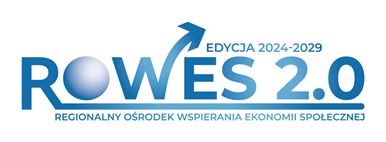 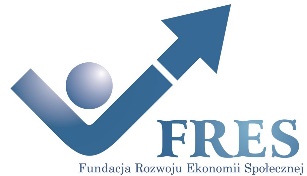 Oferta ROWES 2.0 – projekt wzmacniający sektor ekonomii społecznejGłównym realizatorem projektu ROWES 2.0 jest Fundacja Rozwoju Ekonomii Społecznej z siedzibą biura w Tychach przy ul. Barona 30/413. Głównym celem Fundacji jest wspieranie rozwoju ekonomii społecznej, wzmacnianie trzeciego sektora oraz osób defaworyzowanych i zagrożonych wykluczeniem społecznym. Efektem działalności Fundacji jest systematyczne nawiązywanie współpracy z jednostkami samorządu terytorialnego, instytucjami ze strefy biznesu oraz innymi organizacjami pozarządowymi, czyli tak zwanym trzecim sektorem.We wrześniu 2015 r. Fundacja przystąpiła do realizacji dużego projektu unijnego prowadzonego w konsorcjum z Centrum Społecznego Rozwoju z Mikołowa oraz z ówczesnym Gliwickim Centrum Organizacji Pozarządowych. Obecnie jest rozpoczęliśmy już trzecią edycję projektu, a Fundacja jest jego liderem. Projekt zakłada prowadzenie Regionalnego Ośrodka Wsparcia Ekonomii Społecznej (ROWES) świadczącego usługi w zakresie: doradztwa, szkoleń, usług biznesowych i reintegracyjnych na rzecz rozwoju podmiotów ekonomii społecznej, udzielanie dotacji na zakładanie przedsiębiorstw społecznych i wsparcie już funkcjonujących w zakresie tworzenia dodatkowych miejsc pracy, animacji środowisk lokalnych i rozwoju inicjatyw organizacji obywatelskich, wyszukiwanie, promowanie i wdrażanie długookresowych źródeł finansowania podmiotów ekonomii społecznej. Od 2019 roku Fundacja aktywnie włączała się również w zadania związane z przeciwdziałaniem skutkom pandemii Covid-19 poprzez zakup w przedsiębiorstwach społecznych takich usług, jak: ozonowanie i dezynfekcja pomieszczeń, szycie i dostarczanie maseczek do osób i grup potrzebujących, dostarczanie posiłków do placówek medycznych walczących z Covid-19 oraz osób poddanych kwarantannie.Najważniejsze elementy działania ROWES to:Prowadzenie usług animacji lokalnej służących:tworzeniu środowiska przyjaznego rozwojowi ekonomii społecznej, między innymi poprzez działania o charakterze edukacyjnym,zachęcaniu nowych podmiotów, osób i instytucji do angażowania się w różne formy działalności podmiotów ekonomii społecznej,zachęcaniu różnych podmiotów, instytucji i osób do wspierania ekonomii społecznej.Prowadzenie usług doradczych, w tym doradztwo: ogólne, prawne, kadrowo – finansowe, biznesowe, reintegracyjne i inne w zależności od zgłaszanych potrzeb i problemów podmiotów ekonomii społecznej i grup inicjatywnych.Prowadzenie szkoleń, spotkań, warsztatów, zarówno w formie bezpośredniej, jak i online oraz hybrydowej.Udzielanie dofinansowania na:tworzenie miejsc pracy w nowych lub istniejących przedsiębiorstwach społecznych,wsparcie pomostowe,pakiety rozwojowe,pakiety partnerskie.Najważniejszymi z punktu widzenia pobudzania i aktywizacji środowiska lokalnego oraz podejmowania różnorodnych form współpracy są usługi animacji lokalnej. I tak w zakresie rozwoju ekonomii społecznej usługi te realizowane są przez Fundację w następujących formach:spotkania animacyjne – spotkania z przedstawicielami różnych grup społecznych, różnych sektorów lub różnych regionów,diagnoza środowiska lokalnego – wspólne ustalenie celu diagnozy, wsparcie przy tworzeniu narzędzi badawczych, pozyskiwaniu danych i ich opracowywaniu,budowanie partnerstw rozwojowych – formalne ustalenie zasad współpracy różnych stron, celów współpracy, kierunków działań, analiza zasobów i możliwości partnerstwa w celu rozwoju podmiotów ekonomii społecznej i przedsiębiorstw społecznych,dialog obywatelski – w tym konsultacje społeczne, które dziś stają się niezbędnym elementem współpracy samorządu i mieszkańców, a często też biznesu i społeczności lokalnej,planowanie strategiczne na terenie działalności ROWES, w zakresie mającym na celu uwzględnianie ekonomii społecznej w rozwoju lokalnym. W ubiegłych latach Fundacja Rozwoju Ekonomii Społecznej prowadziła również szereg działań dających początek dla projektu trójsektorowej współpracy organizacji pozarządowych, jednostek samorządu terytorialnego i biznesu. Między innymi w 2018 roku zorganizowana została Konferencja pn. „Wyzwania i korzyści w relacji biznes – podmioty ekonomii społecznej – samorząd”. Konferencja dała swoisty początek konsultacjom społecznym pozwalającym na podjęcie dialogu w celu realizacji wspólnych działań mających na celu systematyczne wzmacnianie trzeciego sektora w środowisku społecznym. W listopadzie 2021 roku zorganizowaliśmy również międzynarodową Konferencję pn. „Model TRZY-EL. Współpraca szansą na rozwój”. Konferencja dotyczyła rozwoju ekonomii społecznej w zmieniającej się rzeczywistości bazującej na doświadczeniach włoskich. Była też efektem realizacji  międzynarodowego projektu „Ścieżki Współpracy”. W tym roku uruchamiamy szereg działań na rzecz wsparcia środowiska uchodźców z Ukrainy.w grudniu 2023 roku odbyło się Forum Współpracy Międzysektorowej pod nazwą „Wektory współpracy – wyzwania, szanse, oczekiwania”.  Celem Forum było przede wszystkim budowanie współpracy międzysektorowej oraz ukazywanie siły środowiska NGO działających w porozumieniu i partnerstwie z innymi sektorami w regionie. W ramach Forum odbyły się wykłady oraz spotkania panelowe, prowadzone przez ekspertów ze sfery samorządu, biznesu oraz organizacji pozarządowych. Dyskusje panelowe prowadzone były w trzech obszarach:1.	Współpraca NGO z jednostkami samorządu terytorialnego kluczem dla rozwoju lokalnego.2.	Perspektywy współpracy sektora NGO z biznesem.3.	Deinstytucjonalizacja usług społecznych szansą i wyzwaniem dla rozwoju ekonomii społecznej.Szczegółowe informacje na stronie  http://rowes.com.pl/, na portalu Facebook i Instagramie Fundacji FRES.Podstawowe działania w ramach ROWES:Doradztwo:ogólneprawnemarketingowekadrowo-finansowefinansoweosobowepsychologicznezawodowe reintegracyjnez zakresu zamówień publicznychoraz inne potrzebneAnimacjaSzkolenia, spotkania onlineWsparcie infrastrukturalneWizyty studyjneWsparcie dla PS w zakresie przeciwdziałania Covid-19Dofinansowanie na:Tworzenie miejsc pracy w nowych PSTworzenie miejsc pracy w istniejących PSWsparcie pomostowePakiety rozwojowePakiety dla partnerstwTworzenie miejsc pracy w nowych PSDecyduje konkursKonieczny jest biznesplan (dobry!)Podczas całego procesu ROWES 2.0 oferuje wsparcie szkoleniowe i doradczeKonieczność utrzymania miejsca pracy przez co najmniej 13 miesięcySzczegóły w regulaminieTworzenie miejsc pracy w istniejących PS, PESMiejsca pracy doprowadzają do przekształcenia PES w PS lub rozwoju PSObowiązuje procedura konkursowaKonieczność utrzymania miejsca pracy przez co najmniej 13 miesięcySzczegóły w regulaminieWsparcie pomostoweWspomaga nowo powstałe miejsca pracyWsparcie na 6 miesięcy z możliwością przedłużenia do 12Pakiety rozwojoweSą przeznaczone na wzmacnianie procesów ekonomizacji PESPakiety dla partnerstwWspierają tworzenie partnerstw działających na rzecz ekonomii społecznejNajnowsze propozycje ROWES 2.0Spotkania dla przedsiębiorstw społecznych oraz podmiotów ekonomii społecznej z danego regionu – przy kawie, w nieformalnej atmosferze sprzyjającej nawiązywaniu bezpośrednich kontaktów, owocujących wzajemnymi zleceniami, dzięki czemu sektor wzmacnia się ekonomicznie; możliwe w formie online lub w formie hybrydowej.Spotkania promujące przedsiębiorczość społeczną wśród organizacji pozarządowych, co prowadzi do ekonomizacji i większej niezależności ekonomicznej sektora; możliwe w formie online lub w formie hybrydowej.Działania animacyjno-rewitalizacyjne – bezpośrednie pobudzanie aktywności obywatelskiej w lokalnych społecznościach; możliwe w formie online lub w formie hybrydowej.Spotkania w trybie online – wspierające działalność podmiotów ekonomii społecznej w rzeczywistości związanej z pandemią COVID-19 oraz działaniami dla uchodźców z Ukrainy.Spotkania w trybie online w ramach Akademii NGO – wzmacnianie lokalnych liderów, budowanie lokalnych partnerstw trójsektorowych, wzmacnianie środowiska organizacji pozarządowych.Od września 2022 roku nasza Fundacja prowadziła szeroki projekt pn. „Razem dla Ukrainy”. Projekt był realizowany przez dwa podmioty: Lidera - Fundację Rozwoju Ekonomii Społecznej wraz z Partnerem - Centrum Społecznego Rozwoju z Mikołowa. Do współpracy przy realizacji projektu zaprosiliśmy również Fundację Międzynarodowe Centrum Pomocy Psychologicznej.Projekt był skierowany do obywateli Ukrainy, legalnie przebywających w Polsce, a przybyłych po 24 lutego 2022 roku.Udział w projekcie był bezpłatny, a w ofercie proponujemy m.in.:- kursy języka polskiego, - kursy zawodowe,- kursy kulturowe, - doradztwo zawodowe i pośrednictwo pracy, - wsparcie prawne i psychologiczne oraz - możliwość skorzystania z opieki nad dziećmi w trakcie uczestnictwa w zajęciach. W ramach Projektu zapewnialiśmy też wsparcie tłumacza. Dzięki udziałowi w projekcie ułatwialiśmy obywatelom Ukrainy integrację z polskimi sąsiadami, poznanie polskiego systemu prawnego, polskich zwyczajów i obyczajów kulturowych, a także pomoc w znalezieniu pracy.Zapraszamy do współpracy!Fundacja Rozwoju Ekonomii Społecznejul. Barona 30/41343-100 Tychytel.: 501-696-644www.ekonomiaspoleczna.org.ple-mail: fres@ekonomiaspoleczna.org.plFacebook: www.facebook.com/freskatowice Instagram: fundacja_fres 